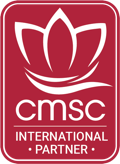 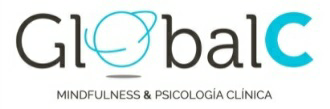 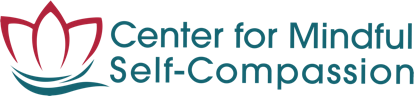 FICHA de INSCRIPCIÓN - JUEVESSESIONES de ZOOM - PASO 3Completa esta ficha y envíala a Luis Gregoris luis@globalc.esAl recibirla comprobaremos si hay Sesiones disponibles para las fechas que propones, y en caso afirmativo te indicamos cómo formalizar el pago de las 10 sesiones (400€).La reserva de las sesiones No es efectiva hasta que no se abone ese importe.Normas básicas de las SesionesEs obligatorio realizar las 10 sesiones de Zoom junto a tu primer curso (online o en vivo con 8 o más participantes y un coteacher o un asistente) para completar el paso 3.Como las plazas son limitadas (máximo 5 profesores/as x sesión) se reservarán por riguroso orden de inscripción/pago de las sesiones.Se llegará puntual a cada sesión y se permanecerá en ella hasta que se acabe, pues el aprendizaje se realiza en grupo y todos aprendemos de todos.Si se necesita anular una sesión por causas de fuerza mayor, se avisará directamente por email al profesor/a con al menos 48 horas de antelación.Si la sesión se anula con menos de 48 horas de antelación o la persona no se presenta a la sesión, la misma se perderá, teniendo que comprar una sesión adicional suelta a 40 euros.Confidencialidad: cada profesor/a adquiere el compromiso firme de considerar que todo lo que se comente dentro de las sesiones como confidencial, especialmente los datos pertenecientes a alumnos de los cursos que están impartiendo.Al acabar las 10 sesiones podrás solicitar el título oficial como Profesor/a Capacitado de MSC (MSC Trained Teacher) en el espacio privado de la web www.msc.spanish.com IMPORTANTE: si se te notifica que las sesiones están completas los supervisores habilitarán más horas para poder ofrecerte las sesiones necesarias.RGPD: Responsables del tratamiento de los datos personales: Luis Gregoris de la Fuente y Marta Alonso Maynar con DNI 09302366Q y 41451908C (en adelante GlobalC). La finalidad del tratamiento, en cada caso, es la ejecución de los servicios/productos contratados, dar respuesta a las solicitudes o contacto realizado, remitirle información sobre cursos, eventos o noticias relacionados con nuestra actividad (formación y entrenamiento de Mindfulness y Compasión) e iniciativas promovidas a través de la Web o el envío de newsletter a la que se hubiere suscrito. Los datos serán conservados durante el tiempo necesario para el cumplimiento de dichos fines. GlobalC no comercializa sus datos, ni los cede o comunica a terceros, salvo obligación legal o sea necesario para la adecuada ejecución del contrato o el cumplimiento de obligaciones formales y/o administrativas (facturación, etc.). Puede ejercitar los derechos de acceso, rectificación, supresión y oposición, limitación del tratamiento, portabilidad de datos y no ser objeto de decisiones individualizadas automatizadas, mediante escrito dirigido a GlobalC, C/ La Safor 12, 1º-2ª. Valencia-46015 o a través del mail info@globalc.es  Para más información sobre nuestra Política de Privacidad: https://www.globalc.es/politica-privacidadGrupo de los JuevesSupervisor: Luis Gregoris luis@globalc.esDesde el 25 de enero al 6 de mayo de 2024. Todos los Jueves de 17h a 18h. hora Madrid-España (UTC+2). (excepto el jueves 2 de mayo que se celebra el lunes 6 de mayo)Desde el 9 de mayo al 25 de julio de 2024. Todos los Jueves de 14h a 15h. hora Madrid-España (UTC+2). Link de zoom: https://zoom.us/j/2211513802Indicar las fechas que se adaptan a tu curso MSCIndicar las fechas que se adaptan a tu curso MSCIndicar las fechas que se adaptan a tu curso MSCFECHA de CADA SESIÓN de tu primer curso MSCS1: S2:S3: S4:S5:SR:S6:S7:S8:FECHAS de CADA SESIÓN DE ZOOM(antes de S1) (después de S1)(después de S2) (después de S3) (después de S4) (después de S5) (después de SR) (después de S6) (después de S7)  (después de S8)DATOS del CURSO MSCDATOS del CURSO MSCDATOS del CURSO MSCDATOS del CURSO MSCDATOS del CURSO MSCModalidad de imparticiónOnlineOnlineOnlinePresencial. Lugar de impartición:NOMBRE de tu co-teacherNOMBRE de tu co-teacherNOMBRE de tu co-teacherEn el caso de que No tengas co-teacher, explica las razones y detalla el perfil profesional de la persona que va a ser tu Asistente durante el MSC:En el caso de que No tengas co-teacher, explica las razones y detalla el perfil profesional de la persona que va a ser tu Asistente durante el MSC:En el caso de que No tengas co-teacher, explica las razones y detalla el perfil profesional de la persona que va a ser tu Asistente durante el MSC:En el caso de que No tengas co-teacher, explica las razones y detalla el perfil profesional de la persona que va a ser tu Asistente durante el MSC:En el caso de que No tengas co-teacher, explica las razones y detalla el perfil profesional de la persona que va a ser tu Asistente durante el MSC:Web o RRSS donde se anuncia tu Curso:Web o RRSS donde se anuncia tu Curso:Web o RRSS donde se anuncia tu Curso:Web o RRSS donde se anuncia tu Curso:Web o RRSS donde se anuncia tu Curso:Detalla como es el Proceso de inscripción y de selección del Alumnado al cursoDetalla como es el Proceso de inscripción y de selección del Alumnado al cursoDATOS PERSONALESDATOS PERSONALESDATOS PERSONALESNOMBRE Y APELLIDOS:TELÉFONO 1:                                                 TELÉFONO 1:                                                 TELÉFONO 1:                                                  E-MAIL: E-MAIL: E-MAIL:Observaciones:Observaciones: